平成30年度第１回　認知症対応力向上研修急性期治療における認知症高齢者の状態と当院における認知症ケア日時： 平成３０年１２月４日(火)　１７時３０分～１８時３０分会場： 京都山城総合医療センター ９階会議室講師： 認知症看護認定看護師　 松本雅子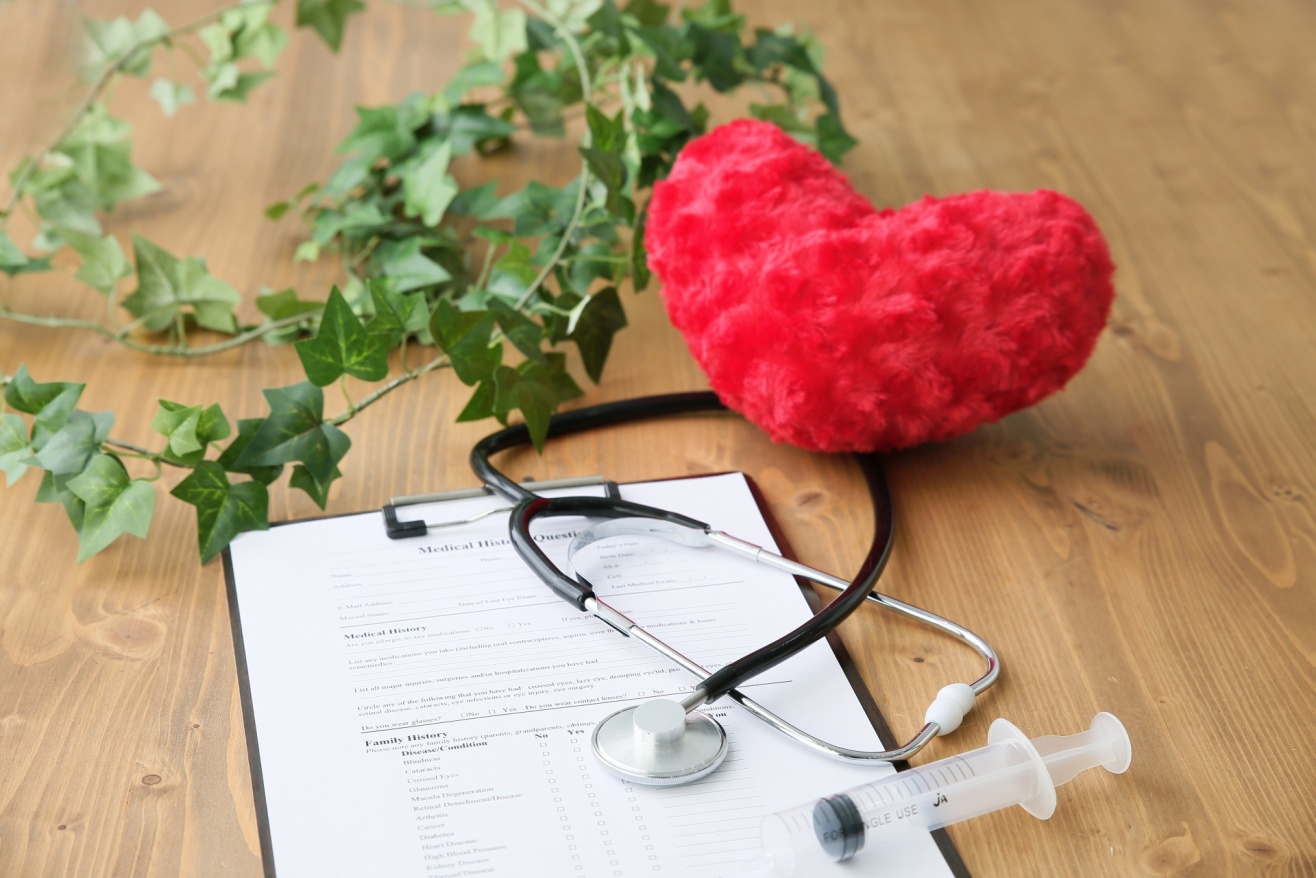 主催：京都山城総合医療センター 認知症疾患医療センター共催：京都山城総合医療センター 教育委員会問い合わせ：谷川・南出(地域医療連携室) 0774-72-0235（院外用）平成30年度第1回 認知症対応力向上研修参加申込書京都山城総合医療センター地域医療連携室までＦＡＸお願いいたします。ＦＡＸ　０７７４－７２－８８９１締め切り　平成３０年１１月２８日（水）問い合わせ先　　　　　　　　　　　　地域医療連携室（担当：谷川・南出）TEL　０７７４-７２-０２３５事業所名：参加者の氏名職種